§18522.  Withdrawal1.  Repeal.  Once effective, the compact continues in force and remains binding upon each member state, except that a member state may withdraw from the compact by specifically repealing the statute that enacted the compact into law.[PL 2017, c. 253, §7 (NEW).]2.  Effective date.  Withdrawal from the compact is by the enactment of a statute repealing the compact, but does not take effect until one year after the effective date of that statute and until written notice of the withdrawal has been given by the withdrawing state to the governor of each other member state.[PL 2017, c. 253, §7 (NEW).]3.  Intent.  The withdrawing state shall immediately notify the chair of the interstate commission in writing upon the introduction of legislation repealing the compact in the withdrawing state.[PL 2017, c. 253, §7 (NEW).]4.  Notification.  The interstate commission shall notify the other member states of the withdrawing state's intent to withdraw within 60 days of its receipt of notice provided under subsection 3.[PL 2017, c. 253, §7 (NEW).]5.  Obligations.  The withdrawing state is responsible for all dues, obligations and liabilities incurred through the effective date of withdrawal, including obligations the performance of which extends beyond the effective date of withdrawal.[PL 2017, c. 253, §7 (NEW).]6.  Reinstatement.  Reinstatement following withdrawal of a member state occurs upon the withdrawing state's reenacting the compact or upon such later date as determined by the interstate commission.[PL 2017, c. 253, §7 (NEW).]7.  Rules.  The interstate commission is authorized to adopt rules pursuant to section 18516 to address the impact of the withdrawal of a member state on licenses granted in other member states to physicians who designated the withdrawing member state as the state of principal license.[PL 2017, c. 253, §7 (NEW).]SECTION HISTORYPL 2017, c. 253, §7 (NEW). The State of Maine claims a copyright in its codified statutes. If you intend to republish this material, we require that you include the following disclaimer in your publication:All copyrights and other rights to statutory text are reserved by the State of Maine. The text included in this publication reflects changes made through the First Regular and Frist Special Session of the 131st Maine Legislature and is current through November 1, 2023
                    . The text is subject to change without notice. It is a version that has not been officially certified by the Secretary of State. Refer to the Maine Revised Statutes Annotated and supplements for certified text.
                The Office of the Revisor of Statutes also requests that you send us one copy of any statutory publication you may produce. Our goal is not to restrict publishing activity, but to keep track of who is publishing what, to identify any needless duplication and to preserve the State's copyright rights.PLEASE NOTE: The Revisor's Office cannot perform research for or provide legal advice or interpretation of Maine law to the public. If you need legal assistance, please contact a qualified attorney.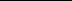 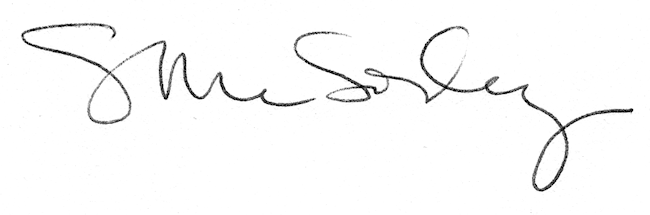 